人體研究倫理講習班單場次全程參加活動者核發「課程訓練證明」3小時，會後進行認證考試，考試及格者核發「課程訓練證明」1小時，作為未來執行臨床試驗資格之認定。日期：中華民國107年5月19日(六)主辦單位：中原大學協辦單位：財團法人醫學研究倫理基金會地點：中原大學真知教學大樓1樓112階梯教室(桃園市中壢區中北路200號)時間：8：30-12：30 (上午場)流程： 時間：13：00-17：00 (下午場)流程：人體研究倫理講習班報名資訊校外人士酌收報名費500元/場。報名費請事先繳交，完成繳費後方可進行報名，報名網站https://goo.gl/forms/CyVwleVGgA8eHwgw1，繳費方式如下：轉帳繳費：戶名：中原大學，銀行代碼：017 (兆豐國際商業銀行)，帳號：039-10-32439-7。臨櫃繳費：請至本校出納組(維澈樓1樓)繳費，備註欄註明「報名人體研究倫理講習班」。報名截止期限：107/5/14(一)或額滿為止。因故無法參加者，恕無法退還報名費，但可轉讓他人參加，惟此變更至遲請於活動3天前通知。學員需完成簽到、簽退手續並完成認證考試，方予以核發訓練證明。課程訓練證明於活動結束後以e-mail寄發，發票日期將以活動當日為主並於當日領取。本案聯絡人：郭麗勤小姐，電話：03-2652542。信箱joyce52543@cycu.edu.tw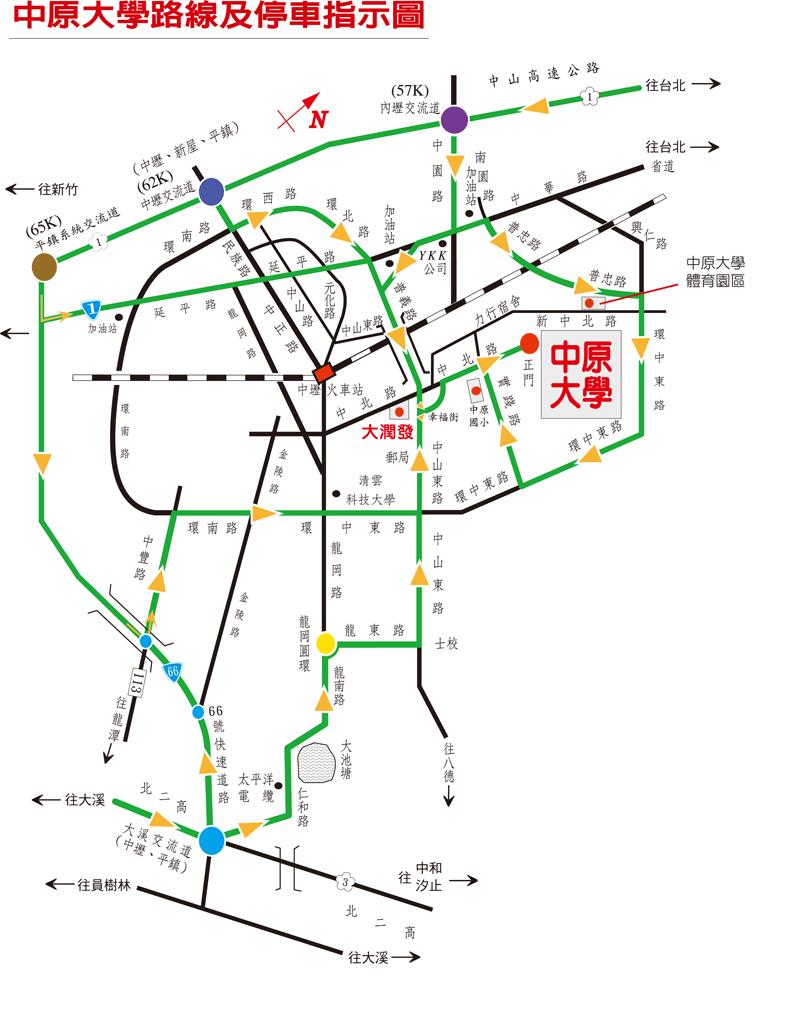 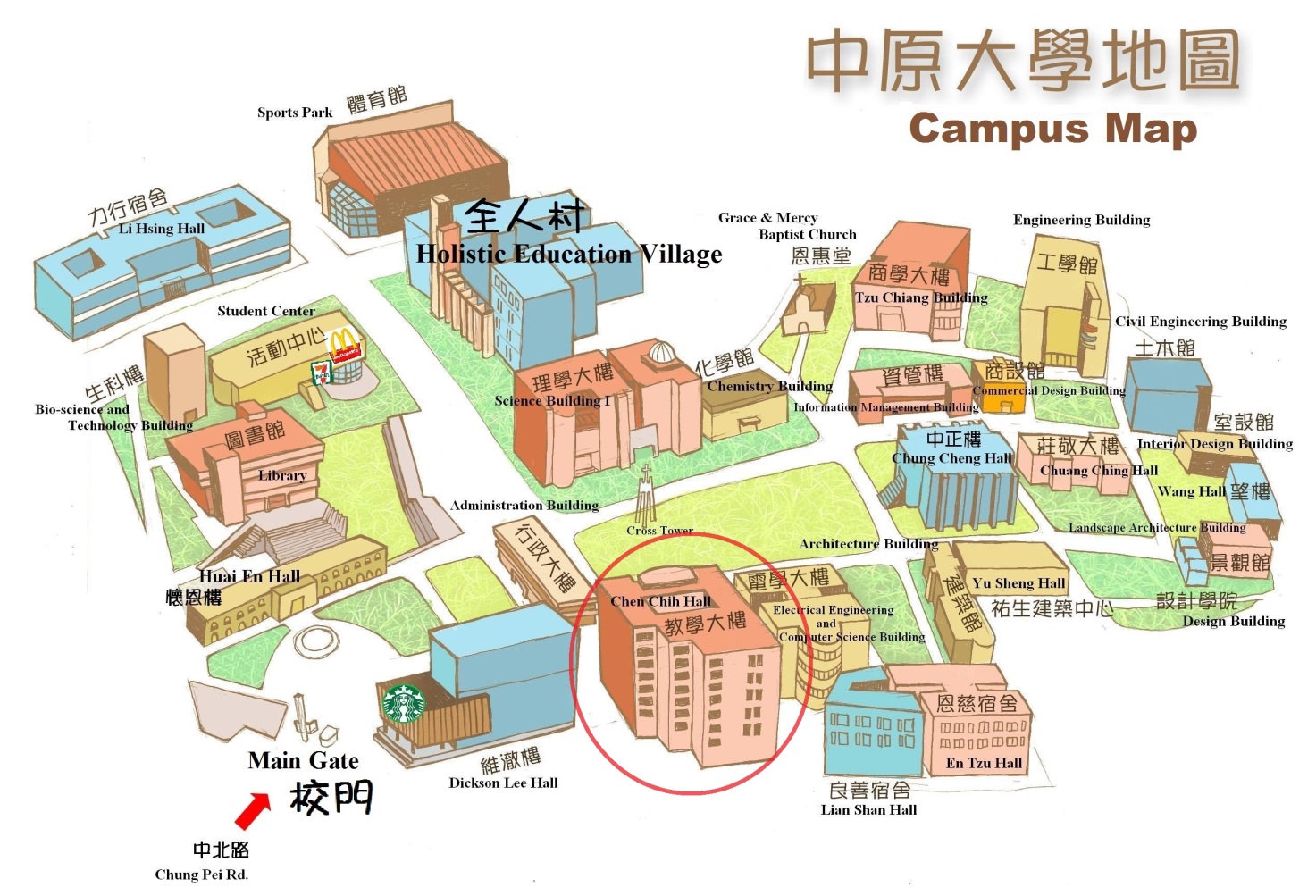 時    間主            題講     員08:30～08:50報          到報          到08:50～09:50大數據研究及相關資料安全 法律責任與受試者保護曾育裕 副教授國立臺北護理健康大學09:50～10:50人工智慧人體臨床研究與IRB審查須知及受試者保護曾育裕 副教授國立臺北護理健康大學10:50～11:00中  場  休  息中  場  休  息11:00～12:00人類研究倫理原則與其審查規範及案例分享林明薇 教授國立陽明大學12:00～12:30綜合討論及認證考試綜合討論及認證考試時    間主            題講     員13:00~13:20報到報到13:20~14:20產學合作的研究利益衝突李子聿 律師承展智權暨商務法律事務所14:20~14:30中  場  休  息中  場  休  息14:30~15:30研究倫理原則簡介、知情同意流程與同意書設計說明連群 委員新光/亞東醫院IRB15:30~16:30社會行為科學研究與生醫研究-風險與利益有何不同連群 委員新光/亞東醫院IRB16:30~17:00綜合討論及認證考試綜合討論及認證考試